							                יוני 2022תלמידים יקרים,                                              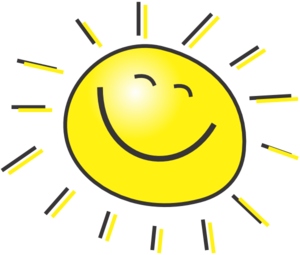 חופשת הקיץ כבר מתחילהומה תקחו איתכם לחופשה –קייטנות, טיולים, ים ובריכהאך חשוב גם לשים בתרמילA little bitחזרה ותרגולבשפה האנגלית שכבת ג'"Words 1" – Eric Cohen Booksהחוברת כוללת לינק לתרגול נוסף במחשב שכבת ד'"Words and More 1" – Eric Cohen Booksשכבת ה'"Reading Plus 2" – Eric Cohen Booksשכבת ו'"Unseens Practice 1" – Eric Cohen Booksחופשה מהנה ובטוחה!    Teachers Michal and Silvina